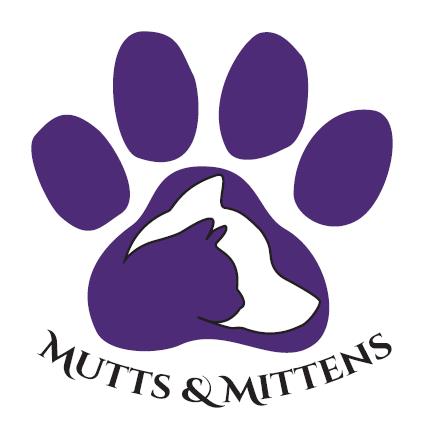 MUTTS & MITTENS ADOPTION APPLICATIONDate:        ______________________Name:      ___________________________________________________________________Address:  _______________________________City:_________________State:____Zip Code________Home Ph: ___________________________________________________________________Work/Mobile: ________________________________________________________________Email: 	____________________________________________________________________Name of dog/cat you wish to adopt: ______________________________________________Is this your first pet? ___________________________________________________________If no, list other pets currently owned or previously owned and where they are now if no longer in your possession: 1) Name and type of pet:  _______________________________________________________________Currently own or previously owned? ____________________________________________________2) Name and type of pet:  _______________________________________________________________Currently own or previously owned? ____________________________________________________3) Name and type of pet:  _______________________________________________________________Currently own or previously owned? ____________________________________________________(Attach sheet with additional pets if necessary) Are all pets currently owned spayed/neutered? _______ If not, why not? ________________________ Will you agree to do so with this pet? _____________________________________________________Who is your current vet (please list phone number) and may we contact them for a reference? __________________________________________________________________________________Do you currently have your pets on heartworm preventative? ______Flea and tick preventative? ______If not, why not? _______ Will you do so with this pet? ___________ Are your pets up-to-date on vaccinations? ______If not, why not? _______ Will you do so with this pet? ___________Do you currently rent or own? ________ If you rent does your landlord allow pets? _______________If you rent does your landlord have any breed restrictions?_________How long have you lived at current residence? ___________ Do you have a fenced in yard? _______   Chain linked or privacy? ______________________________Will this pet be kept inside/outside/both? _________________________________________________If you move, what will you do with this dog/cat? ___________________________________________How many people in your household and their approximate ages? _____________________________Is anyone in your household allergic to dogs/cats?__________ Do you have any objections to a home visit from one of the M&M volunteers? ___________________If adopting a dog, do you plan on obtaining any training for your new pet? _________  Thank you for your interest in ___________.   We will review your application and respond ASAP.  Make sure you have provided us with a good phone number and email address so we can reach you as soon as we have completed our review. Please return completed application to:  info@muttsandmittens.org  or to: Mutts & Mittens5201 Partridge Road Fort Worth, Texas 76132